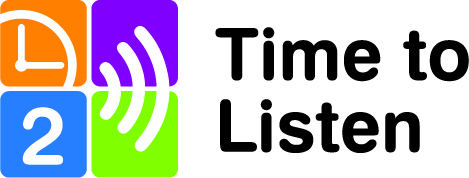 COVID-19 Update: Offering remote, on-line, ‘virtual’ therapy for children, young people, adults and families